INDICAÇÃO Nº 2294/2014Sugere ao Poder Executivo Municipal que intensifique a segurança no CIEP do bairro Planalto do Sol II, neste município.Excelentíssimo Senhor Prefeito Municipal, Nos termos do Art. 108 do Regimento Interno desta Casa de Leis, dirijo - me a Vossa Excelência para sugerir que, por intermédio do Setor competente, que intensifique a segurança no CIEP do bairro Planalto do Sol II, neste município.Justificativa:Munícipes procuraram o vereador para relatar que o bairro tem sido alvo de roubos constantes, principalmente praticados por parte de usuários de drogas e solicitam a presença no bairro para coibir a onde de roubos e assaltos.Plenário “Dr. Tancredo Neves”, em  16 de junho de 2.014.Celso Ávila-vereador-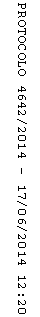 